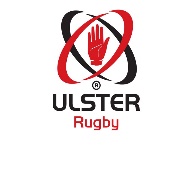  Mini 1- Week 4Sample Session Theme: Return to RugbySession Focus – Catch Pass/Decision MakingACTIVITYNOTESWarm Up Game with Movement Skills(10 Minutes)Ball Movement/Animal MovementsAnimal Movement RelaysBall tigKeep ballGame (10 minutes)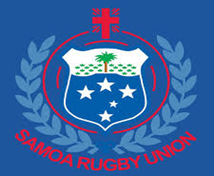 Samoa Game4 v 420 x 20m gridOne touch play on, 2nd touch do go ground and pop off floor to team mate.Can progress to grab tackle if appropriate.                            SKILL DEVELOPMENT                                     Catch & Pass(15 minutes)L Shape Passing15 x 15m2 Groups of 4 players on each part of the LBall starts at wide playerPop off at end to next groupProgress with adding defender/sSwitch sides to ensure passing off both handsGame                                    (15 Minutes)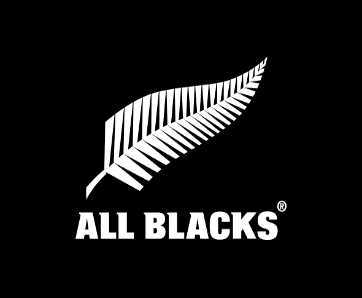 All Blacks4 x 420 x 20m gridTwo teams, attack and defence.One team continuously attacks for a certain time period and one defends.Swap around after time limit reached.